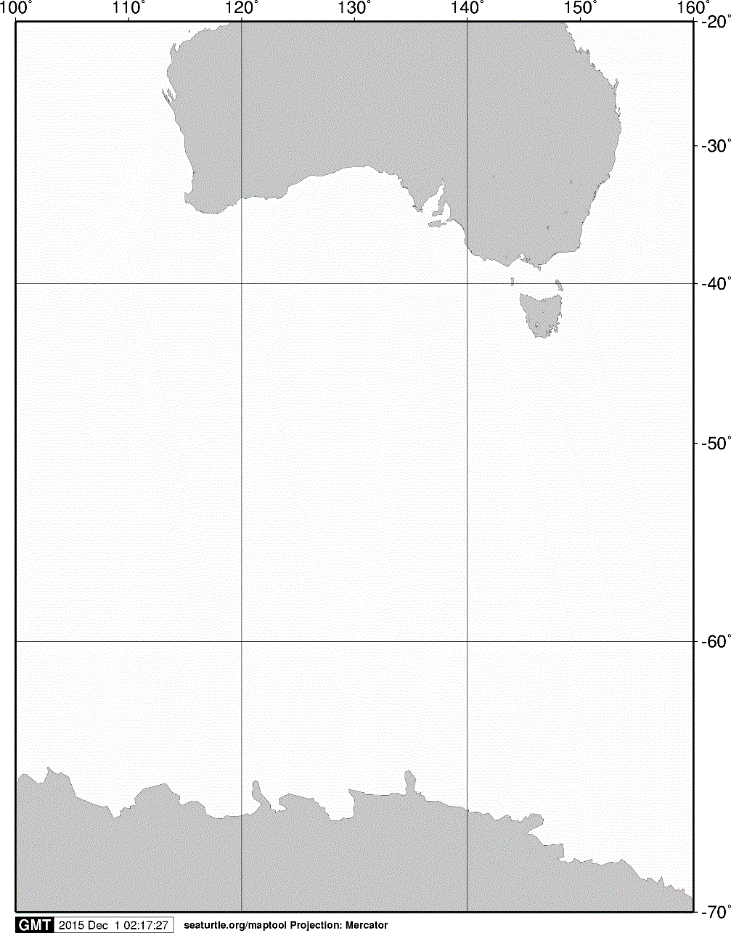 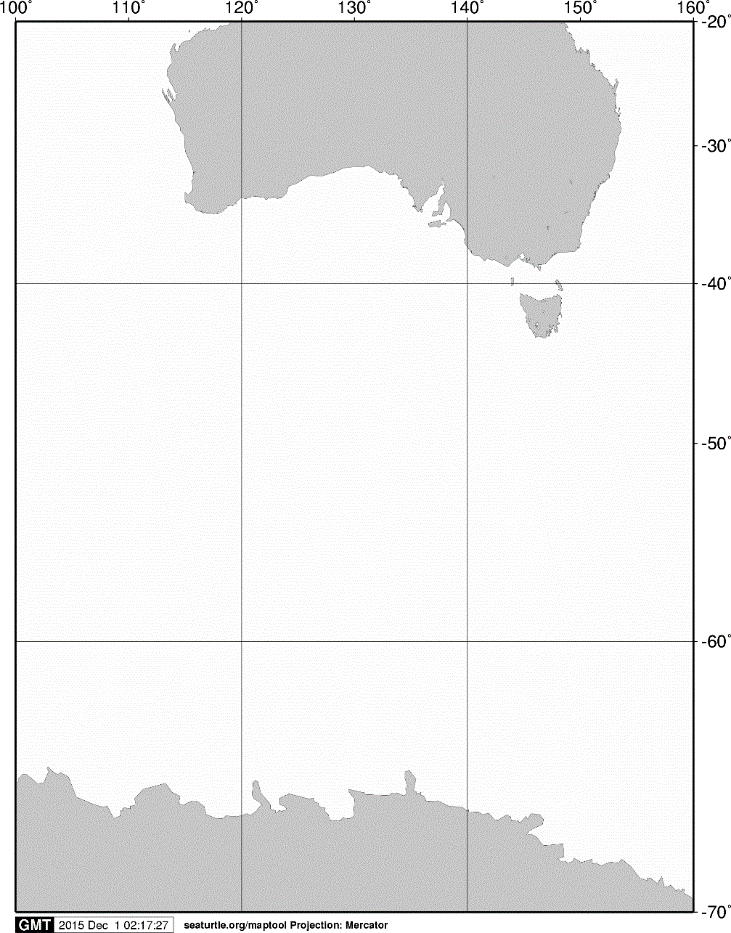 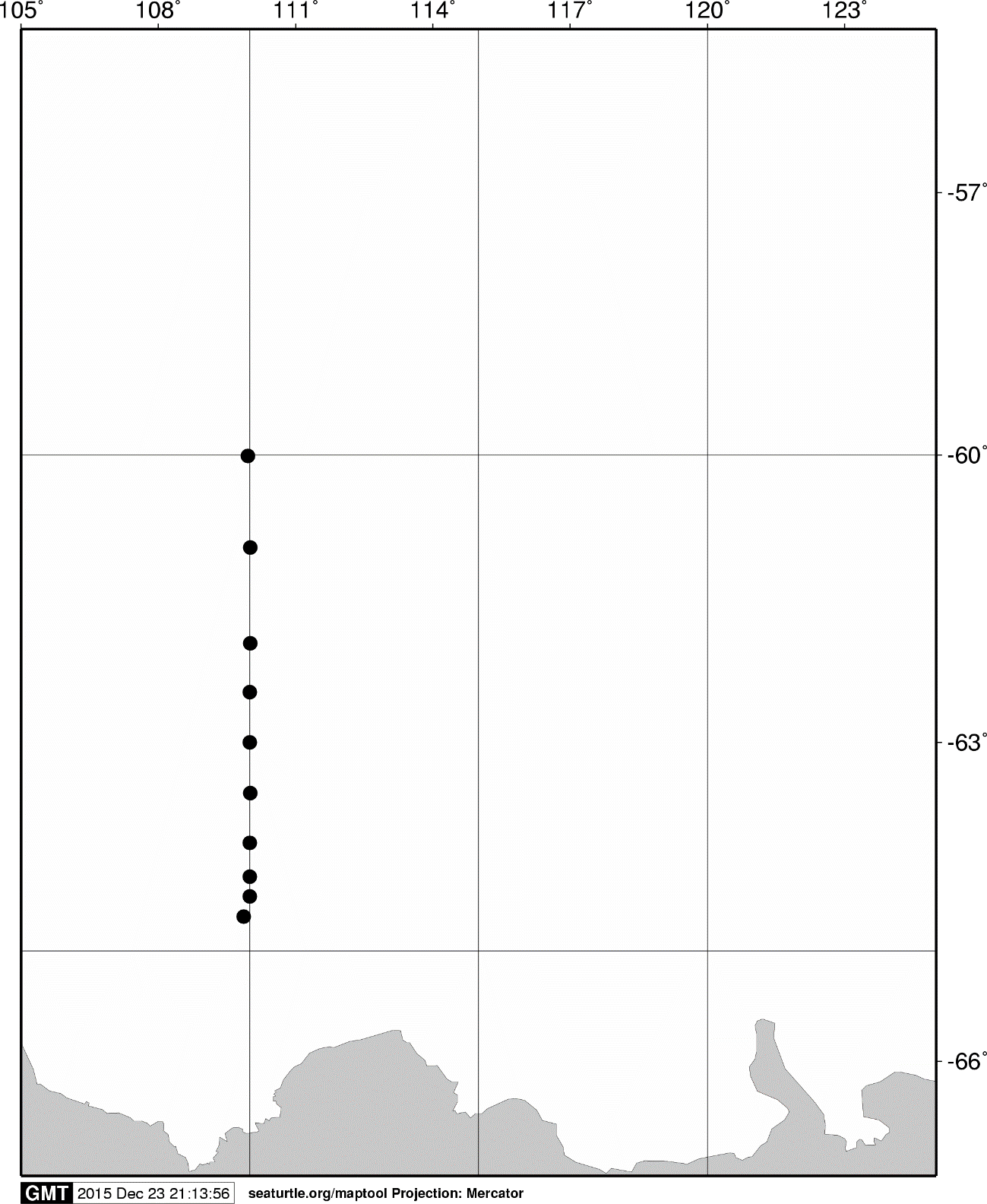 FiFig. 5.  Stations sampled with a closing net on board the training vessel Umitaka-maru in the Indian sector of the Southern Ocean, January 2013.